Ministero dell’Economia e delle FinanzeDIPARTIMENTO DELL’AMMINISTRAZIONE GENERALE, DEL PERSONALE E DEI SERVIZI DIREZIONE CENTRALE DEI SISTEMI INFORMATIVI E DELL’INNOVAZIONE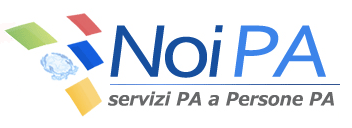 Oggetto: Art. 24, del decreto legge 6 dicembre 2011, n. 201, convertito in legge 22 dicembre 2011, n. 214 e art. 4 del decreto legislativo 30 aprile 1997, n. 165 di previsione della maggiorazione della base pensionabile.In riferimento al messaggio n. 90/2013 del 16 luglio 2013, si comunica che i responsabili del Dipartimento dell’Amministrazione Penitenziaria del Ministero della Giustizia - Direzione Generale del Personale e della Formazione hanno precisato che la maggiorazione della contribuzione nella misura del 15% di cui alla normativa in oggetto, deve essere applicata per tutto il personale in servizio presso il suddetto Dipartimento della Giustizia, senza facoltà di opzione.Per detto personale, tramite lavorazione centralizzata, a decorrere dalla rata di agosto 2013 questa Direzione aveva già provveduto ad eseguire la variazione del regime previdenziale da “1” - CASSA TRATTAMENTI PENSIONISTICI STATALI (CTPS) ad “a” - CASSA TRATT. PENSIONISTICI STATALI (FORZE DI POLIZIA EX SISTEMA RETRIBUTIVO) con decorrenza 1° gennaio 2012.Tuttavia, poiché è stato riscontrato che, sulla base di istanze presentate dagli interessati, successivamente alla suddetta lavorazione alcune Ragionerie Territoriali erano intervenute a variare il regime previdenziale, a seguito di richiesta pervenuta dal Dipartimento dell’Amministrazione Penitenziaria, questa Direzione, a decorrere dalla rata di aprile 2014, ha provveduto ad aggiornare il tipo di regime previdenziale su circa 250 posizioni stipendiali.Per agevolare le attività di verifica, tramite mail da Ufficio V, verrà inviato a codesti Uffici responsabili del Trattamento Economico l’elenco del personale per il quale è stata richiesta la suddetta elaborazione.IL DIRIGENTEDataRoma, 3 aprile 2014Messaggio044/2014DestinatariUffici ResponsabiliTipoInformativaAreaStipendi 